　　　　スポーツ少年団名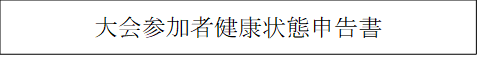 　　　　スポーツ少年団名　　　　スポーツ少年団名　　　　代表者または監督名　　　　代表者または監督名　　　　代表者または監督名　　　　緊急連絡先　　　　緊急連絡先　　　　緊急連絡先大会前2週間における以下の事項の有無　　　　　　　　　　　　　　　　　大会前2週間における以下の事項の有無　　　　　　　　　　　　　　　　　大会前2週間における以下の事項の有無　　　　　　　　　　　　　　　　　大会前2週間における以下の事項の有無　　　　　　　　　　　　　　　　　1平熱を越える発熱（おおむね37度5分以上）平熱を越える発熱（おおむね37度5分以上）平熱を越える発熱（おおむね37度5分以上）2咳（せき）、のどの痛み4など風邪の症状咳（せき）、のどの痛み4など風邪の症状咳（せき）、のどの痛み4など風邪の症状3だるさ（倦怠感）、息苦しさ（呼吸困難）だるさ（倦怠感）、息苦しさ（呼吸困難）だるさ（倦怠感）、息苦しさ（呼吸困難）4嗅覚や味覚の異常嗅覚や味覚の異常嗅覚や味覚の異常5体が重く感じる、疲れやすい等体が重く感じる、疲れやすい等体が重く感じる、疲れやすい等6新型コロナウイルス感染症陽性と診断された者との濃厚接触の有無新型コロナウイルス感染症陽性と診断された者との濃厚接触の有無新型コロナウイルス感染症陽性と診断された者との濃厚接触の有無7同居家族や身近な知人に感染が疑われる方が発生同居家族や身近な知人に感染が疑われる方が発生同居家族や身近な知人に感染が疑われる方が発生8過去14日以内に政府から入国制限、入国後の観察期間を必要とされている国、地域等への渡航又は当該在住者との濃厚接触過去14日以内に政府から入国制限、入国後の観察期間を必要とされている国、地域等への渡航又は当該在住者との濃厚接触過去14日以内に政府から入国制限、入国後の観察期間を必要とされている国、地域等への渡航又は当該在住者との濃厚接触選手だけでなく、入館する関係者全員記載。記載のない方は個人用の申告書提出が必要選手だけでなく、入館する関係者全員記載。記載のない方は個人用の申告書提出が必要選手だけでなく、入館する関係者全員記載。記載のない方は個人用の申告書提出が必要選手だけでなく、入館する関係者全員記載。記載のない方は個人用の申告書提出が必要Ｎ0名前（監督、引率、団員）当日体温°C大会前2週間における1～8の事項の確認(〇印)1すべて当該なし（参加可）・該当あり（不参加）2すべて当該なし（参加可）・該当あり（不参加）3すべて当該なし（参加可）・該当あり（不参加）4すべて当該なし（参加可）・該当あり（不参加）5すべて当該なし（参加可）・該当あり（不参加）6すべて当該なし（参加可）・該当あり（不参加）7すべて当該なし（参加可）・該当あり（不参加）8すべて当該なし（参加可）・該当あり（不参加）9すべて当該なし（参加可）・該当あり（不参加）10すべて当該なし（参加可）・該当あり（不参加）11すべて当該なし（参加可）・該当あり（不参加）12すべて当該なし（参加可）・該当あり（不参加）13すべて当該なし（参加可）・該当あり（不参加）14すべて当該なし（参加可）・該当あり（不参加）15すべて当該なし（参加可）・該当あり（不参加）16すべて当該なし（参加可）・該当あり（不参加）17すべて当該なし（参加可）・該当あり（不参加）18すべて当該なし（参加可）・該当あり（不参加）